SCENARIO PÉDAGOGIQUE DE LA FORMATION « 4 étapes pour basculer ses contenus pédagogiques en Open » En 1 clin d’œil 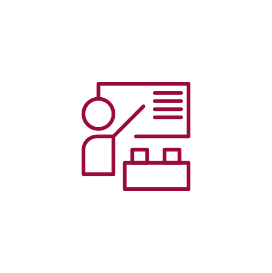 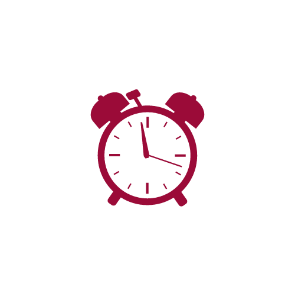 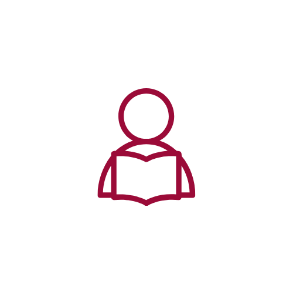 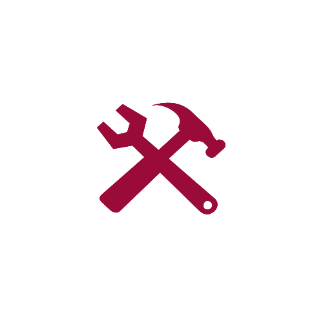 1 formateur·rice               1H30                    2 à 25 apprenant·e·s           PrésentielContextualisationCette fiche est un scénario pédagogique relatif à la formation 4 étapes pour basculer ses contenus pédagogiques en Open disponible sur www.oerclouvain.be donnée dans le cadre de plusieurs LLL weeks et à l’occasion de la OLL week (mai 2023). Dès lors, certains éléments en lien avec la publication des OER (ou ressources pédagogiques libres) sont spécifiques aux membres de l’UCLouvain.Acquis d’apprentissage visésDécrire les fondements de l’Open Education Choisir la forme d’ouverture appropriée à vos contenus pédagogiques Différencier les éléments qui rendent vos contenus plus engageants et attractifs Adapter vos contenus à l’Open Education Publier une OER sur oer.uclouvain.be 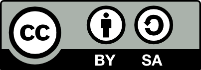 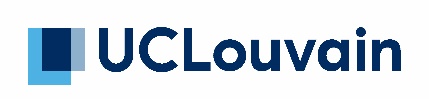 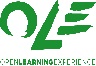 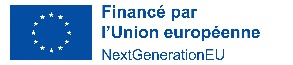 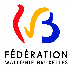 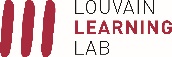 Déroulé pédagogiqueLiens utiles complémentairesIcebreaker Constellation, by Mario Moreira. La Constellation under licence CC BY NC SA.Description de la formationAccroche (178 caractères)Vos contenus pédagogiques sont de qualité et vous souhaitez les partager et en faire bénéficier d’autres enseignant·es ou apprenant·es, via internet et dans le monde entier ? C’est possible et facile en 4 étapes ! Description (685 caractères)Notre formation vous fera découvrir l'Open Education. Vous apprendrez les fondements de ce mouvement visant à rendre l’éducation universelle, accessible au plus grand nombre. Vous découvrirez le concept de Ressources Educatives Libres (ou OER en anglais), les différents formats que peuvent prendre une OER, ainsi que les formes d’ouverture existantes. Vous comprendrez aussi les avantages de l'Open Education en termes d'accessibilité, d'équité, d'innovation et de collaboration. Nous partagerons des trucs et astuces pour publier vos contenus ouverts et les rendre plus engageants et attractifs. Vous avez dit 4 étapes ? Les voici :  Choisissez la licence appropriée Choisissez la forme d’ouverture appropriée Rendez vos contenus ouverts engageants et attractifs Publiez sur www.oer.uclouvain.be     ContactUne question ? Ecrivez-nous : OpenEducation@uclouvain.be Mise-à-jour2023-06-02PartieIntituléQui ?Objectifs pédagogiquesDuréeMatérielDétails pour le·a formateur·riceBienvenuePrésentationsGroupe entierFaire connaissance avec les participant·e·s3’Chaises en cercleLe·a formateur·rice souhaite la bienvenue, se présente en moins d’1 minute.BienvenuePrésentationsGroupe entierFaire connaissance avec les participant·e·s1’ / partic.Chaises en cercleChaque participant·e se présente en moins d’1 minute.BienvenueLa constellationGroupe entierSonder les connaissances préalables des participant·e·s3’/Le·a formateur·rice pose la question « Dans quelle mesure êtes-vous familier·ère avec l’Open Education ? ». Les participant·e·s se placent sur une échelle imaginaire de 0 à 10 en fonction de leur degré de familiarité avec l’OE.Cette activité permet de sonder les connaissances préalables des participant·e·s en quelques minutes et les fait bouger, ce qui contribue à briser la glace.BienvenueLes situations d’usage de l’Open EducationGroupe entierSonder les attentes des participant·e·s10’Imprimer les Cartes Situations d'usageCartes viergesMarqueursLe·a formateur·rice dispose les Cartes Situations d'usage, des cartes vierges et des marqueurs sur une table.Chacun·e pioche 1 à max. 3 cartes qui correspondent à ses usages de l’OE. Il est possible de compléter une carte vierge si aucun usage ne correspond.Max. 7 partic. : Chacun·e décrit la (les) carte(s) choisie(s).A partir de 8 partic. : Echanger en binôme sur la (les) carte(s) choisie(s).Dias 2 et 3 : Bienvenue dans l’OE !Dezoom sur l’Open EducationDe quoi parle-t-on ?Groupe entierDécrire le mouvement de l’Open Education5’/Dia 4 : Le·a formateur·rice décrit les 4 composantes d’un enseignement selon le modèle de Witthaus.Dia 5 : En binôme, puis en groupe entier, placer les post-its sur les « fromages » correspondants.L’objectif est de s’appuyer sur une terminologie commune pour les termes OER ou REL, Open courseware, MOOC et MOOC for credits. Dia 6 : Le·a formateur·rice décrit les 2 types d’ouverture possibles et le focus de la formation sur les OER et Open Courseware.Zoom sur les OER et Open CoursewareLes méta-portails et portails OEREn binômeDifférencier les méta-portails et portails12’1 PC par binômeDia 9 : En binôme, découvrir les sites proposés, les classer comme méta-portail ou portail et télécharger une OER en lien avec les bénéfices de l’Open Education.Zoom sur les OER et Open CoursewareLes méta-portails et portails OERGroupe entierDifférencier les méta-portails et portails5’Dias 10-11 : Co-construire la définition de méta-portail et portail OER et commenter la 3ième colonne ainsi que les formats existants.Zoom sur les OER et Open CoursewareComment basculer en Open ?Groupe entierIntégrer dans ses enseignements et formations des OER existantesChoisir la licence appropriéeChoisir la forme d’ouverture appropriéeRendre ses contenus ouverts engageants & compréhensibles25’Document Un contenu pédagogique est engageant et compréhensible si Dias 13 à 17 : Le·a formateur·rice commente les dias et vérifie la compréhension. Iel explique son histoire personnelle avec les OER.Parler de sa propre expérience avec les OER illustre que l’intégration des OER dans ses formations et enseignements fait gagner beaucoup de temps.Dia 18 (étape 3/4) : Chacun·e fait une réflexion personnelle sur ce qu’il a récemment appris et comment.Se mettre dans une posture d’apprenant·e quelques minutes peut faire prendre conscience que ce qui m’aide et me motive à apprendre peut également aider et motiver mes apprenants. Alors pourquoi pas s’en inspirer ?Zoom sur les OER et Open CoursewareComment basculer en Open ?Groupe entierPublier une OER5’Dia 19 : Cette dia est spécifique à la publication sur www.oer.uclouvain.be .Si vous ne pouvez pas publier sur le portail de votre institution, nous vous conseillons de publier votre ressource sur www.merlot.org et/ou www.oercommons.org pour la rendre visible.Zoom sur les OER et Open CoursewarePourquoi basculer en Open ?Seul, en binôme, puis en groupe entierComprendre les avantages de l’Open Education 8’Post-itsMarqueursDia 21 : Chacun note 2 mots-clés sur 2 post-its qui résument les bénéfices des OER qui lui parlent le plus.En binôme : Echanger  sur ces bénéfices. Sélectionner le bénéfice auquel personne n'aura pensé.En groupe : Chaque binôme cite un bénéfice majeur. ClôtureMes apprentissages sur les OERGroupe entierEvaluer ses apprentissages4’Dia 23 : Le·a formateur·rice présente les objectifs visés et invite chacun·e à se questionner sur ses apprentissages liés aux OER. 